О   признании  утратившим  силупостановления администрации Канашского района Чувашской Республики от 01.09.2014 г. №507В соответствии с постановлением Правительства Российской Федерации от 27 марта 2019 г. №322 «Об общих требованиях к нормативным правовым актам, устанавливающим порядок предоставления грантов в форме субсидий, в том числе предоставляемых на конкурсной основе», Администрация Канашского района Чувашской Республики постановляет:1. Признать утратившим силу постановление администрации Канашского района Чувашской Республики от 01.09.2014 г. №507 «Об утверждении Порядка предоставления грантов начинающим субъектам малого предпринимательства на создание собственного бизнеса».2. Настоящее постановление вступает в силу с момента его официального опубликования.Глава администрации района                                                                                В.Н. Степанов  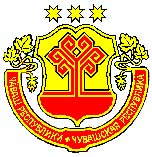 ЧĂВАШ РЕСПУБЛИКИНКАНАШ РАЙОНĚНАДМИНИСТРАЦИЙĚЙЫШĂНУ     01.08.2019   380 № Канаш хулиАДМИНИСТРАЦИЯКАНАШСКОГО РАЙОНАЧУВАШСКОЙ РЕСПУБЛИКИПОСТАНОВЛЕНИЕ   01.08.2019    № 380город Канаш